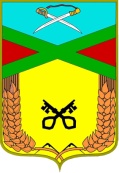  Администрация сельского поселения «Даурское» Муниципального района «Забайкальский район» ПОСТАНОВЛЕНИЕ09 сентября 2016г.                                                                                           № 120п.ст.ДаурияО временных мерах по ограничению хозяйственной деятельности в части ограничения сенокошения и вывоза грубых кормов (сена)	На основании поступившей информации И.о. Губернатора Забайкальского края о выявлении на территории  Автономного района Внутренняя Монголия КНР фактов заражения свиней африканской чумой и крупного рогатого скота сибирской язвой. Очаги заболеваний обнаружены в непосредственной близости к Государственной границы Российской Федерации, руководствуясь  законом 131-ФЗ от 06.10.2003 г. « Об общих принципах организации местного самоуправления», Уставом сельского поселения «Даурское», в целях не допущения распространения инфекционных заболеваний на территории  Забайкальского края,ПОСТАНОВЛЯЮ:Ограничить хозяйственную деятельность в части ограничения сенокошения, вывоза грубого корма (сена) до особого распоряжения.Опубликовать настоящее постановление в информационном вестнике «Даурские вести» и на официальном сайте сельского поселения «Даурское».Контроль за настоящим постановлением оставляю за собой. Глава сельского поселения «Даурское»                           С.А.Гамов                      